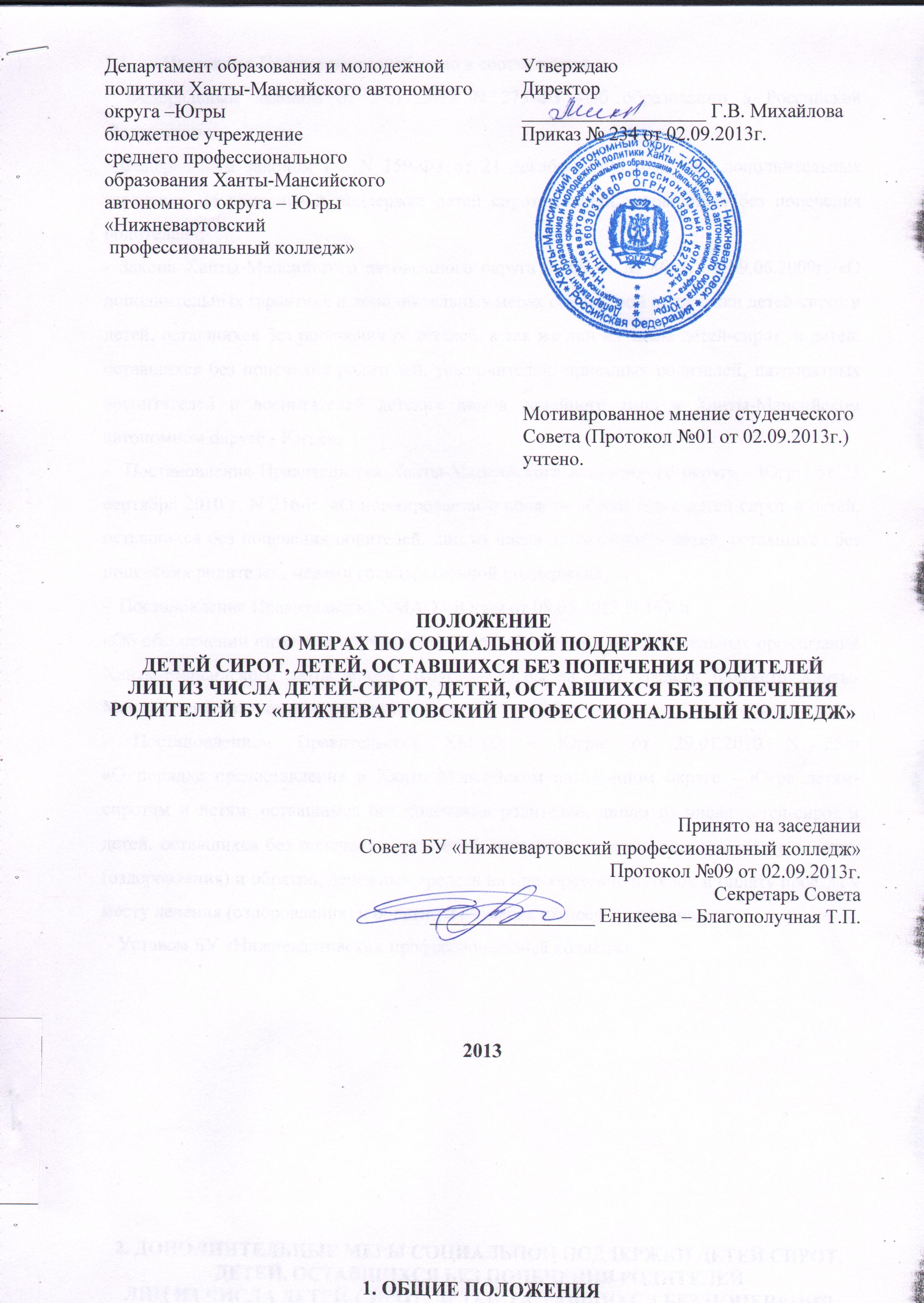 1. ОБЩИЕ ПОЛОЖЕНИЯНастоящее Положение разработано в соответствии с: - Федеральным законом от 29.12.2012 N 273-ФЗ «Об образовании в Российской Федерации»;- Федеральным законом РФ N 159-ФЗ от 21 декабря 1996 года  «О дополнительных гарантиях по социальной поддержке детей сирот и детей, оставшихся без попечения родителей»; - Закона Ханты-Мансийского автономного округа – Югры № 86-оз от 09.06.2009г. «О дополнительных гарантиях и дополнительных мерах социальной поддержки детей-сирот и детей, оставшихся без попечения родителей, а так же лиц из числа детей-сирот  и детей, оставшихся без попечения родителей, усыновителей, приемных родителей, патронатных воспитателей и воспитателей детских домов семейного типа в Ханты-Мансийском автономном округе - Югре»;-  Постановления Правительства Ханты-Мансийского автономного округа - Югры от 25 сентября 2010 г. N 216-п  «О нормировании в области обеспечения детей-сирот и детей, оставшихся без попечения родителей, лиц из числа детей-сирот и детей, оставшихся без попечения родителей, мерами государственной поддержки»;-  Постановление Правительства ХМАО - Югры от 08.05.2013 N 163-п«Об обеспечении питанием обучающихся государственных образовательных организаций Ханты-Мансийского автономного округа - Югры за счет средств бюджета Ханты-Мансийского автономного округа – Югры»- Постановлением Правительства ХМАО - Югры от 29.01.2010 N 25-п
«О порядке предоставления в Ханты-Мансийском автономном округе - Югре детям-сиротам и детям, оставшимся без попечения родителей, лицам из числа детей-сирот и детей, оставшихся без попечения родителей, путевок и оплаты проезда к месту лечения (оздоровления) и обратно, денежных средств на приобретение путевок и оплату проезда к месту лечения (оздоровления) и обратно и размерах их предоставления»;  - Уставом БУ «Нижневартовский профессиональный колледж». 2. ДОПОЛНИТЕЛЬНЫЕ МЕРЫ СОЦИАЛЬНОЙ ПОДДЕРЖКИ ДЕТЕЙ СИРОТ, ДЕТЕЙ, ОСТАВШИХСЯ БЕЗ ПОПЕЧЕНИЯ РОДИТЕЛЕЙЛИЦ ИЗ ЧИСЛА ДЕТЕЙ-СИРОТ, ДЕТЕЙ, ОСТАВШИХСЯ БЕЗ ПОПЕЧЕНИЯ РОДИТЕЛЕЙ 2.1. Настоящее Положение определяет принципы, содержание и меры социальной поддержки детей сирот, детей, оставшихся без попечения родителей лиц из числа детей-сирот, детей, оставшихся без попечения родителей.Лица из числа детей-сирот и детей, оставшихся без попечения родителей, зачисляются на полное государственное обеспечение до окончания обучения в БУ «Нижневартовский профессиональный колледж».Лица из числа детей-сирот и детей, оставшихся без попечения родителей, приехавшие в Ханты-Мансийский автономный округ - Югру из другого субъекта Российской Федерации на период обучения по очной форме в Колледж, зачисляются на полное государственное обеспечение при условии, что им не предоставляется полное государственное обеспечение по месту постоянного проживания.Лица из числа детей-сирот и детей, оставшихся без попечения родителей, граждане, потерявшие в период обучения в БУ «Нижневартовский профессиональный колледж» единственного или обоих родителей, имеют право на получение второго начального профессионального образования без взимания платы.Лицам из числа детей-сирот и детей, оставшихся без попечения родителей, гражданам, потерявшим в период обучения в БУ «Нижневартовский профессиональный колледж» единственного или обоих родителей, обучающимся а колледже,  наряду с полным государственным обеспечением предоставляется ежегодное пособие на приобретение учебной литературы и письменных принадлежностей в размере трехмесячной  стипендии, выплата пособия производится в срок до 30 дней с начала учебного года. Также выплачивается 100 процентов заработной платы, начисленной в период производственного обучения и производственной практики, в размере и порядке, устанавливаемых Правительством автономного округа.При предоставлении лицам из числа детей-сирот и детей, оставшихся без попечения родителей, гражданам, потерявшим в период обучения в БУ «Нижневартовский профессиональный колледж» единственного или обоих родителей, обучающимся по очной форме в Колледже академического отпуска по медицинским показаниям выплачивается стипендия, а также сохраняется полное государственное обеспечение на весь период данного отпуска. Колледж содействует организации их лечения.ОБЕСПЕЧЕНИЕ ПИТАНИЕМ ОБУЧАЮЩИХСЯ, ЗА СЧЕТ СРЕДСТВ БЮДЖЕТА АВТОНОМНОГО ОКРУГАЛица из числа детей-сирот и детей, оставшихся без попечения родителей, граждане, потерявшие в период обучения в БУ «Нижневартовский профессиональный колледж» единственного или обоих родителей, являющиеся выпускниками, приезжающие в  каникулярное время, выходные и праздничные дни, по решению Совета Колледжа зачисляются на бесплатное питание и проживание на период своего пребывания в соответствии с законодательством.Лица из числа детей-сирот и детей, оставшихся без попечения родителей, граждане, потерявшие в период обучения в БУ «Нижневартовский профессиональный колледж» единственного или обоих родителей, обучающиеся по очной форме обучения в                  БУ «Нижневартовский профессиональный колледж» за счет средств бюджета Ханты-Мансийского автономного округа - Югры обеспечиваются питанием на основании Постановления Правительства Ханты-Мансийского автономного округа - Югры от 25 сентября 2010 г. N 216-п  «О нормировании в области обеспечения детей-сирот и детей, оставшихся без попечения родителей, лиц из числа детей-сирот и детей, оставшихся без попечения родителей, мерами государственной поддержки».ИНЫЕ МЕРЫ ГОСУДАРСТВЕННОЙ ПОДДЕРЖКИ В ОБЛАСТИ ОБЕСПЕЧЕНИЯ ДЕТЕЙ СИРОТ, ДЕТЕЙ, ОСТАВШИХСЯ БЕЗ ПОПЕЧЕНИЯ РОДИТЕЛЕЙ ЛИЦ ИЗ ЧИСЛА ДЕТЕЙ-СИРОТ, ДЕТЕЙ, ОСТАВШИХСЯ БЕЗ ПОПЕЧЕНИЯ РОДИТЕЛЕЙ Ежемесячное возмещение полной стоимости питания, комплекта одежды, обуви, мягкого инвентаря, предметов личной гигиены, обучающимся по очной форме обучения производится  в сумме, соответствующей величине прожиточного минимума, установленного в Ханты-Мансийском автономном округе - Югре для трудоспособного населения.Возмещение стоимости арендуемого жилого помещения, в связи с отсутствием общежития, производится в соответствии с законодательством и договором аренды жилого помещения, но не более величины прожиточного минимума, установленного в Ханты-Мансийском автономном округе - Югре для трудоспособного населения.Возмещение полной стоимости питания, комплекта одежды, обуви, мягкого инвентаря, предметов личной гигиены предоставляется на период обучения по очной форме обучения за счет средств бюджета Ханты-Мансийского автономного округа - Югры осуществляется для следующих категорий граждан:лицам из числа детей-сирот и детей, оставшихся без попечения родителей;гражданам, потерявшим обоих или единственного родителя в период обучения по очной форме обучения в учреждениях профессионального образования автономного округа;детям-сиротам и детям, оставшимся без попечения родителей, приехавшим в Ханты-Мансийский автономный округ - Югру из другого субъекта Российской Федерации на период обучения по очной форме обучения в учреждения профессионального образования автономного округа при условии, что им не предоставляется полное государственное обеспечение по месту постоянного проживания.Возмещение полной стоимости питания, комплекта одежды, обуви, мягкого инвентаря, предметов личной гигиены предоставляется путем перечисления на лицевой счет заявителя, открытый им в кредитной организации, на основании приказа директора  со дня зачисления в указанное учреждение.Лица, указанные в пункте 4.3. настоящего Положения, для получения возмещения полной стоимости питания, комплекта одежды, обуви, мягкого инвентаря, предметов личной гигиены представляют следующие документы:Заявление о предоставлении возмещения полной стоимости питания, комплекта одежды, обуви, мягкого инвентаря, предметов личной гигиены.Документ, удостоверяющий личность заявителя, и его копия.Документы, подтверждающие отсутствие родительского попечения, и их копии.Справка органа опеки и попечительства (по месту жительства), подтверждающая статус заявителя как оставшегося без попечения родителей на момент совершеннолетия.Реквизиты лицевого счета, открытого заявителем в кредитной организации.Размер денежной компенсации, предоставляемой однократно взамен одежды, обуви, мягкого инвентаря и оборудования: 50000 рублей - детям-сиротам, лицам из их числа - выпускникам БУ «Нижневартовский профессиональный колледж», обучавшимся по очной форме обучения, а также единовременное денежное пособие при выпуске в размере 5000 рублей.При изменении величины прожиточного минимума, установленного в Ханты-Мансийском автономном округе - Югре для трудоспособного населения, перерасчет ежемесячных размеров возмещения стоимости, указанных в пунктах 4.1. и 4.2.  настоящего Положения, осуществляется с первого числа месяца, следующего за месяцем вступления в силу постановления Правительства Ханты-Мансийского автономного округа - Югры об установлении величины прожиточного минимума в Ханты-Мансийском автономном округе - Югре.ПОРЯДОК ПРЕДОСТАВЛЕНИЯ ЛИЦАМ ИЗ ЧИСЛА ДЕТЕЙ-СИРОТ И ДЕТЕЙ, ОСТАВШИХСЯ БЕЗ ПОПЕЧЕНИЯ РОДИТЕЛЕЙ, ГРАЖДАНАМ, ПОТЕРЯВШИМ В ПЕРИОД ОБУЧЕНИЯ В БУ «НИЖНЕВАРТОВСКИЙ ПРОФЕССИОНАЛЬНЫЙ КОЛЛЕДЖ» ЕДИНСТВЕННОГО ИЛИ ОБОИХ РОДИТЕЛЕЙ, А ТАКЖЕ ОПЛАТЫ МЕДИЦИНСКИХ УСЛУГ И ПРОЕЗДА К МЕСТУ ЛЕЧЕНИЯ (ОЗДОРОВЛЕНИЯ) И ОБРАТНОЛица из числа детей-сирот и детей, оставшихся без попечения родителей, граждане, потерявшие в период обучения в БУ «Нижневартовский профессиональный колледж» единственного или обоих родителей получают путевки, денежные средства на приобретение путевок и оплату проезда.Стоимость предоставляемой путевки, размер денежных средств на приобретение путевки определяются исходя из фактической стоимости путевки, но не более 35000 рублей.Стоимость путевки в оздоровительное учреждение включает в себя следующие виды расходов: проживание, питание, санаторно-курортное (оздоровительное, профилактическое) лечение (в соответствии с медицинскими показаниями), организация оздоровительных и (или) культурных мероприятий.Стоимость курсовки в оздоровительное учреждение включает в себя следующие виды расходов: питание (при наличии), санаторно-курортное (оздоровительное, профилактическое) лечение (в соответствии с медицинскими показаниями), организация оздоровительных мероприятий.Стоимость услуг, оказываемых оздоровительным учреждением, включает в себя расходы на оказание медицинских услуг (в том числе диагностических, лечебных, оздоровительных).Стоимость проезда к месту лечения (оздоровления) и обратно включает в себя следующие виды расходов: фактические транспортные расходы, подтвержденные проездными документами, страховой взнос на обязательное личное страхование пассажиров на транспорте, услуги по оформлению проездных документов.В случае проезда к месту лечения (оздоровления) и обратно личным транспортом законного представителя (или члена его семьи) детей-сирот, лица из числа детей-сирот и детей, оставшихся без попечения родителей, компенсация затрат осуществляется в размере фактически понесенных расходов на оплату стоимости израсходованного топлива, подтвержденных чеками автозаправочных станций, но не выше стоимости проезда, рассчитанной на основе норм расхода топлива, установленных для соответствующего транспортного средства, и исходя из кратчайшего маршрута следования.ПОРЯДОК ПРЕДОСТАВЛЕНИЯ ЛИЦАМ ИЗ ЧИСЛА ДЕТЕЙ-СИРОТ И ДЕТЕЙ, ОСТАВШИХСЯ БЕЗ ПОПЕЧЕНИЯ РОДИТЕЛЕЙ, ГРАЖДАНАМ, ПОТЕРЯВШИМ В ПЕРИОД ОБУЧЕНИЯ В БУ «НИЖНЕВАРТОВСКИЙ ПРОФЕССИОНАЛЬНЫЙ КОЛЛЕДЖ» ЕДИНСТВЕННОГО ИЛИ ОБОИХ РОДИТЕЛЕЙ ЕЖЕМЕСЯЧНЫХ ДЕНЕЖНЫХ СРЕДСТВ НА ПРОЕЗД НА ГОРОДСКОМ, ПРИГОРОДНОМ ТРАНСПОРТЕ (КРОМЕ ТАКСИ)Ежемесячная выплата на проезд производится в размере 825 рублей с первого числа месяца, следующего за месяцем, в котором наступили основания для ее выплаты, и предоставляется не позднее 15 числа каждого месяца. Суммы ежемесячной выплаты на проезд, не полученные своевременно по вине учреждения выплачиваются за прошедший период без ограничения каким-либо сроком. Ежемесячная выплата на проезд прекращается в случаях:исключения из числа обучающихся;призыва лица, которому назначена выплата, на срочную военную службу в ряды Вооруженных Сил Российской Федерации;лишения лица, которому назначена выплата, свободы по приговору суда;смерти лица, которому назначена выплата.ОБЕСПЕЧЕНИЕ БЕСПЛАТНЫМ ПРОЕЗДОМ К МЕСТУ ЖИТЕЛЬСТВА И ОБРАТНО К МЕСТУ УЧЕБЫ ЛИЦ ИЗ ЧИСЛА ДЕТЕЙ-СИРОТ И ДЕТЕЙ, ОСТАВШИХСЯ БЕЗ ПОПЕЧЕНИЯ РОДИТЕЛЕЙ, ГРАЖДАН, ПОТЕРЯВШИХ В ПЕРИОД ОБУЧЕНИЯ В БУ «НИЖНЕВАРТОВСКИЙ ПРОФЕССИОНАЛЬНЫЙ КОЛЛЕДЖ» ЕДИНСТВЕННОГО ИЛИ ОБОИХ РОДИТЕЛЕЙОплата проезда к месту жительства и обратно к месту учебы, предоставляется на основании заявления лица из числа детей-сирот.Денежные средства для приобретения проездных документов на проезд к месту жительства и обратно предоставляется на основании заявления лица из числа детей-сирот, обучающегося в БУ «Нижневартовский профессиональный колледж».9.  ЗАКЛЮЧИТЕЛЬНЫЕ ПОЛОЖЕНИЯ9.1. В настоящее Положение могут быть внесены изменения и дополнения, в соответствии с соблюдением процедуры  принятия локальных актов.9.2. Настоящее Положение вступает в силу со дня утверждения директором и  принятия его Советом колледжа.ПОЛОЖЕНИЕО МЕРАХ ПО СОЦИАЛЬНОЙ ПОДДЕРЖКЕ ЛИЦ ИЗ ЧИСЛА ДЕТЕЙ-СИРОТ, ДЕТЕЙ, ОСТАВШИХСЯ БЕЗ ПОПЕЧЕНИЯ РОДИТЕЛЕЙ, ГРАЖДАН, ПОТЕРЯВШИХ В ПЕРИОД ОБУЧЕНИЯ В БУ «НИЖНЕВАРТОВСКИЙ ПРОФЕССИОНАЛЬНЫЙ КОЛЛЕДЖ» ЕДИНСТВЕННОГО ИЛИ ОБОИХ РОДИТЕЛЕЙСОГЛАСОВАНОЗаместитель директора по УПРШматков С.А.Заместитель директора по УВРКозлова М.Ю.Заместитель директора по учебной работеГеталова В.В.Главный бухгалтер Ильичева В.Г.Социальный педагогШваб Е.П.Экономист Прокопьева Л.Н.ЮрисконсультЕникеева-Благополучная Т.П.